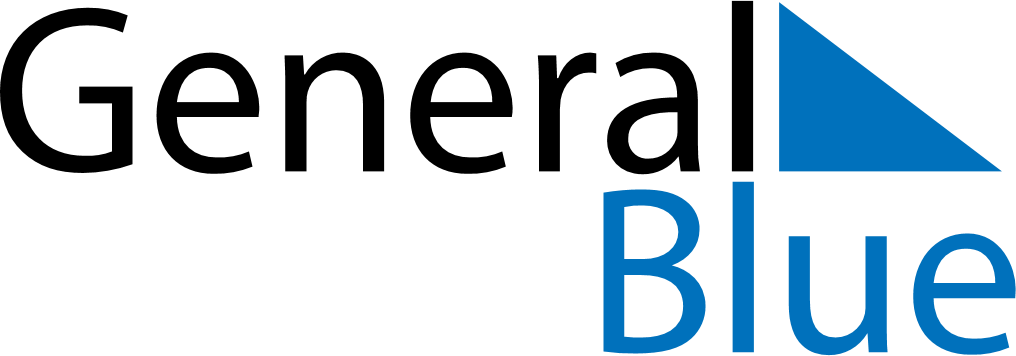 April 2024April 2024April 2024April 2024April 2024April 2024Tourville-sur-Arques, FranceTourville-sur-Arques, FranceTourville-sur-Arques, FranceTourville-sur-Arques, FranceTourville-sur-Arques, FranceTourville-sur-Arques, FranceSunday Monday Tuesday Wednesday Thursday Friday Saturday 1 2 3 4 5 6 Sunrise: 7:32 AM Sunset: 8:26 PM Daylight: 12 hours and 54 minutes. Sunrise: 7:29 AM Sunset: 8:28 PM Daylight: 12 hours and 58 minutes. Sunrise: 7:27 AM Sunset: 8:29 PM Daylight: 13 hours and 2 minutes. Sunrise: 7:25 AM Sunset: 8:31 PM Daylight: 13 hours and 5 minutes. Sunrise: 7:23 AM Sunset: 8:33 PM Daylight: 13 hours and 9 minutes. Sunrise: 7:21 AM Sunset: 8:34 PM Daylight: 13 hours and 13 minutes. 7 8 9 10 11 12 13 Sunrise: 7:19 AM Sunset: 8:36 PM Daylight: 13 hours and 16 minutes. Sunrise: 7:17 AM Sunset: 8:37 PM Daylight: 13 hours and 20 minutes. Sunrise: 7:15 AM Sunset: 8:39 PM Daylight: 13 hours and 24 minutes. Sunrise: 7:12 AM Sunset: 8:40 PM Daylight: 13 hours and 27 minutes. Sunrise: 7:10 AM Sunset: 8:42 PM Daylight: 13 hours and 31 minutes. Sunrise: 7:08 AM Sunset: 8:43 PM Daylight: 13 hours and 35 minutes. Sunrise: 7:06 AM Sunset: 8:45 PM Daylight: 13 hours and 38 minutes. 14 15 16 17 18 19 20 Sunrise: 7:04 AM Sunset: 8:47 PM Daylight: 13 hours and 42 minutes. Sunrise: 7:02 AM Sunset: 8:48 PM Daylight: 13 hours and 45 minutes. Sunrise: 7:00 AM Sunset: 8:50 PM Daylight: 13 hours and 49 minutes. Sunrise: 6:58 AM Sunset: 8:51 PM Daylight: 13 hours and 53 minutes. Sunrise: 6:56 AM Sunset: 8:53 PM Daylight: 13 hours and 56 minutes. Sunrise: 6:54 AM Sunset: 8:54 PM Daylight: 14 hours and 0 minutes. Sunrise: 6:52 AM Sunset: 8:56 PM Daylight: 14 hours and 3 minutes. 21 22 23 24 25 26 27 Sunrise: 6:50 AM Sunset: 8:57 PM Daylight: 14 hours and 7 minutes. Sunrise: 6:48 AM Sunset: 8:59 PM Daylight: 14 hours and 10 minutes. Sunrise: 6:46 AM Sunset: 9:01 PM Daylight: 14 hours and 14 minutes. Sunrise: 6:44 AM Sunset: 9:02 PM Daylight: 14 hours and 17 minutes. Sunrise: 6:42 AM Sunset: 9:04 PM Daylight: 14 hours and 21 minutes. Sunrise: 6:41 AM Sunset: 9:05 PM Daylight: 14 hours and 24 minutes. Sunrise: 6:39 AM Sunset: 9:07 PM Daylight: 14 hours and 27 minutes. 28 29 30 Sunrise: 6:37 AM Sunset: 9:08 PM Daylight: 14 hours and 31 minutes. Sunrise: 6:35 AM Sunset: 9:10 PM Daylight: 14 hours and 34 minutes. Sunrise: 6:33 AM Sunset: 9:11 PM Daylight: 14 hours and 38 minutes. 